Shepherd’s Closet Free clothing for children & youth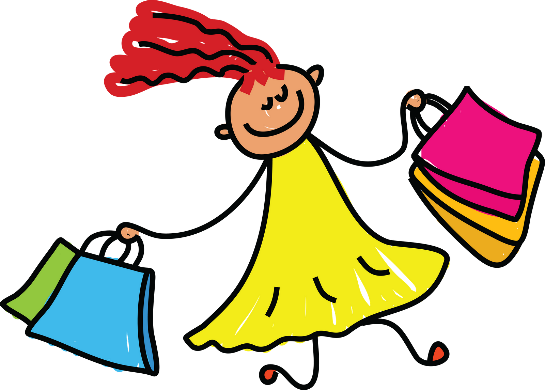 Contact Lutheran Church of the Good Shepherd Secretary @ (715) 834-2959 for information on how to request clothing.Sizes: Infant through AdultEach month every child is allowed 12 clothing items,  3 pairs of underwear & socks, and 1 pair of shoes.